Dr. SACİT AYHAN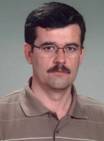 1967’de Erzurum'da doğdu. İlköğrenimini Erzurum'da, orta öğrenimini İzmir'de tamamladı. Ege Üniversitesi Edebiyat Fakültesi Türk Dili ve Edebiyatı Bölümünü bitirdikten sonra Kırıkkale Malazgirt İlköğretim Okulunda Türkçe öğretmenliği, Diyarbakır Fatih Lisesi, Cide İmam-Hatip Lisesi ve Bursa Demirtaşpaşa Endüstri-Meslek Lisesinde edebiyat öğretmenliği yaptı. 1999 yılından itibaren Uludağ Üniversitesinde Türk Dili okutmanı olarak görev yapmaktadır.Çalışmalar:(Ayhan, Sacit) Cengiz Dağcı’nın Romanlarında Şahıs Kadrosu, Emin Yayınları, Bursa, 2010. ISBN: 978-9944-404-92-1(Ayhan, Sacit-Çanaklı, Levent Ali) Ahmet Mithat Efendi, Ahmet Metin ve Şirzad, Dörtrenk Basımevi, Bursa, 2011. ISBN: 978-605-618-370-6(Ayhan, Sacit) UŞAKLIGİL, Halid Ziya, Valide Mektupları ve Kitapları Dışında Kalan Hikâyeler, Özgür Yayınları, İstanbul, 2012.ISBN: 978-975-447-313-1(Ayhan, Sacit-Çanaklı, Levent Ali) UŞAKLIGİL, Halid Ziya, Sanata Dair, Özgür Yayınları, İstanbul, 2014. ISBN: 978-975-447-323-0Eposta: sayhan@uludag.edu.tr